MLB All-Star Game Ratings Fall to a New LowThe American League's 4-2 victory over the National League now stands as the only time in the 50 years in which Nielsen has been keeping track of the All-Star Game ratings that the exhibition has delivered fewer than 10 million viewers.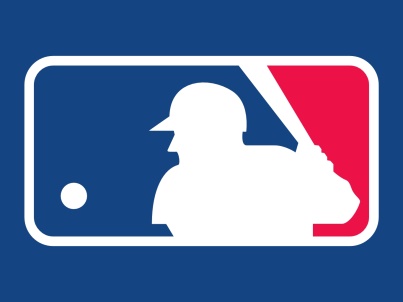 Advertising Age 7.13.16http://adage.com/article/media/boys-bu/304950/?utm_source=daily_email&utm_medium=newsletter&utm_campaign=adage&ttl=1469058258